FELIWAY Optimum náplňKočky přirozeně uvolňují feromony, z nichž některé působí jako neviditelné zklidňující signály. FELIWAY Optimum obsahuje nejpokročilejší komplex kočičích feromonů, který vyvinuli členové výzkumného týmu FELIWAY. Nový komplex feromonů je zdrojem zklidňujících signálů, díky nimž se kočky cítí v domácím prostředí dobře. Tyto signály kočkám dodávají pocit jistoty a bezpečí a podporují harmonické vztahy mezi více kočkami v domácnosti.FELIWAY Optimum naplno využívá potenciál kočičích feromonů pro zajištění maximálního účinku.FELIWAY Optimum u koček zmírňuje více příznaků stresu ve více situacích a zklidňuje kočky lépe než kdykoliv předtím.FELIWAY Optimum je řešením pro všechny majitele koček, kteří se snaží zmírnit běžné příznaky stresu:-	značkování močí,-	škrábání, -	schovávání se, -	strach, -	napětí a konflikty mezi kočkami,  -	změny (nový byt či dům, nové prostředí, nový nábytek, rekonstrukce bytu atd.).FELIWAY Optimum doporučujeme také: •	při snížené chuti koček k příjmu krmiva, snížené aktivitě a nadměrné péči o srst,•	v období příchodu nové kočky do domácnosti,•	pro použití ve veterinárních praxích (vyšetření, hospitalizace).V některých případech je třeba zahájit další behaviorální léčbu, provést úpravy prostředí a poradit se s veterinářem. V případě příznaků onemocnění se obraťte na veterináře.Bezpečné:●	při použití doporučeným způsobem,●	při použití v kombinaci s jakýmikoli léky nebo terapiemi,●	během všech životních stadií, od koťat až po starší kočky.FELIWAY Optimum NENÍ lék způsobující útlum ani lék ke zklidnění.FELIWAY Optimum je určen výhradně pro kočky. Tento feromon dokážou vnímat pouze kočky. Neúčinkuje na psy, ani na lidi.Pokyny k použití: Zapojte difuzér v místnosti, kde kočky tráví nejvíce času.Pro dosažení optimálních výsledků nechte difuzér zapojený nepřetržitě a používejte jej nejméně 30 dní.Difuzér nezapojujte do zásuvek umístěných pod nábytkem nebo za nábytkem či závěsy. Vhodné není ani umístění poblíž oken, dveří nebo klimatizačních jednotek, neboť stálý proud vzduchu odvádí feromony a náplň by nemusela vydržet celých 30 dnů.Používejte pouze v řádně fungujících elektrických zásuvkách s napětím 220 V.NEPOUŽÍVEJTE prodlužovací kabely, adaptéry ani měniče napětí.Feromony FELIWAY Optimum se šíří po místnosti pomocí vyhřívaného difuzéru, který může být na dotek teplý. Někteří lidé mohou během prvních hodin používání vnímat z difuzéru slabou vůni.Veterinární přípravekKomplex analogů kočičích feromonů (FPhC) …………………………………...2 %Isoparafinický uhlovodík q.s. ....................................................................................48 mlJedna lahvička o objemu 48 ml vydrží až 30 dní a nepřetržitě uvolňuje feromony na ploše do 70 m².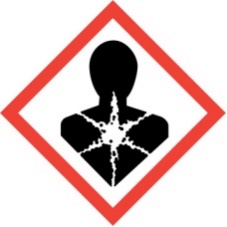 NEBEZPEČÍObsahuje: uhlovodíky C14-C19, isoalkany, cyklické sloučeniny, <2 % aromatických látek. Při požití a vniknutí do dýchacích cest může být smrtelný.UCHOVÁVEJTE MIMO DOHLED A DOSAH DĚTÍ.Nebezpečí je spojeno s vniknutím kapaliny do dýchacích cest po požití a neúmyslném polknutí.V případě potřeby lékařské pomoci mějte po ruce obal nebo etiketu přípravku.Před použitím si přečtěte příbalovou informaci.PŘI POŽITÍ: okamžitě volejte do TOXIKOLOGICKÉHO INFORMAČNÍHO STŘEDISKA, Na Bojišti 1, 120 00 Praha 2, tel.: +420 224 919 293, +420 224 915 402 nebo lékaři. NEVYVOLÁVEJTE zvracení.Obsah a obal zlikvidujte na sběrném místě nebezpečného odpadu v souladu s místními právními předpisy. Elektroodpad nesmí být likvidován společně se směsným odpadem.Je třeba dohlédnout na děti, aby se zajistilo, že si nebudou s výrobkem hrát.Výrobek se smí používat pouze s doporučeným odpařovacím médiem. Použití jiných látek může způsobit nebezpečí otravy nebo požáru.Tento výrobek není určen pro použití osobami (včetně dětí) se sníženými fyzickými, smyslovými nebo duševními schopnostmi nebo s nedostatkem zkušeností a znalostí, pokud jim osoba odpovědná za jejich bezpečnost neposkytla dohled nebo je nepoučila o používání výrobku.Výrobek mohou používat děti od 8 let a osoby se sníženými fyzickými, smyslovými nebo duševními schopnostmi nebo s nedostatkem zkušeností a znalostí, pokud jim byl poskytnut dohled osoby odpovědné za jejich bezpečnost nebo byly poučeny o používání výrobku bezpečným způsobem a rozumí souvisejícím nebezpečím. Děti nesmí používat výrobek ke hraní. Čištění a údržbu výrobku nesmí provádět děti bez dozoru.Výrobek je vybaven horkými povrchy pro odpařování látky a těchto povrchů se během používání nedotýkejte. Nepokoušejte se výrobek opravovat nebo upravovat. Chcete-li vyčistit difuzér, odpojte ho ze sítě a otřete suchým hadříkem. Tento výrobek není hračka. Uchovávejte jej mimo dosah dětí. Určeno pouze pro použití dospělými osobami. Výrobek musí být při provozu a skladování udržován ve svislé poloze. NEZAPOJUJTE: pod žádné elektrické zařízení, pod nábytek nebo pod jakýkoli předmět vyčnívající ze zdi, do vícenásobné zásuvky/rozbočky nebo prodlužovacího kabelu. MINIMÁLNÍ SVISLÁ VZDÁLENOST nad difuzérem = 1,20 m. Nedodržení může způsobit zhoršení nebo zablokování difúze přípravku a zanechání zbytkových stop. NEPONOŘUJTE do vody. NEZAPOJUJTE dnem vzhůru.Každých 6 měsíců elektrické zařízení vyměňte. Na tento výrobek se vztahuje evropská směrnice 2012/19/ES o odpadních elektrických a elektronických zařízeních (OEEZ). Cílem této směrnice je snížit množství vyráběných elektrických a elektronických zařízení a podporovat jejich opětovné použití, recyklaci a zužitkování.Používejte POUZE FELIWAY náplně. Společnost Ceva nenese odpovědnost za škody, zranění nebo špatné výsledky v důsledku použití neoriginálních náplní v difuzérech společnosti Ceva.TENTO NÁVOD SI USCHOVEJTE. Podrobnější bezpečnostní pokyny jsou k dispozici na adrese www.feliway.comDržitel rozhodnutí o schválení a distributor:CEVA ANIMAL HEALTH SLOVAKIA, s.r.o.Prievozská 5434/6A821 09 Bratislava – mestská časť RužinovSlovenská republikaPatentovaná technologiewww.feliway.com